*MKCRX00LZ7G5* 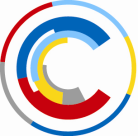 Ministerstvo kulturyMaltézské náměstí 471/1							Telefon: 257 085 111118 11 Praha 1								Fax: 	224 318 155										E-mail:	epodatelna@mkcr.cz Váš dopis značky			Naše značka		Vyřizuje/linka		V Praze dne: 10.4.2024Věc: Usnesení o spojení řízeníMinisterstvo kultury, Maltézské nám. 471/1, Praha l – Malá Strana, jako správní orgán příslušný podle § 14g zákona č. 218/2000 Sb., o rozpočtových pravidlech a o změně některých souvisejících zákonů (rozpočtová pravidla), v platném znění, a § 140 odst. 1 zákona č. 500/2004 Sb., správní řád, v platném znění, vydává toto usnesení o spojení řízení o žádostech o poskytnutí dotace.Usnesení o spojení řízeníMinisterstvo kultury, Maltézské nám. 471/1, Praha l – Malá Strana, jako správní orgán příslušný podle § 14g zákona č. 218/2000 Sb., o rozpočtových pravidlech a o změně některých souvisejících zákonů (rozpočtová pravidla), v platném znění, a § 140 odst. 1 zákona č. 500/2004 Sb., správní řád, v platném znění,  s p o j u j e  řízení o následujících žádostech o poskytnutí dotace:OdůvodněníMinisterstvo kultury podle § 14j zákona č. 218/2000 Sb., o rozpočtových pravidlech a o změně některých souvisejících zákonů (rozpočtová pravidla), v platném znění, zveřejnilo výzvu k podávání žádostí o poskytnutí dotace v programu Kulturní aktivity – Podpora projektů spolků a pobočných spolků podporujících kulturní aktivity v oblasti ochrany movitého kulturního dědictví, muzeí a galerií. Tato výzva byla zveřejněna na webových stránkách Ministerstva kultury coby poskytovatele dne 17. srpna 2023 a její obsah byl v souladu s § 14j odst. 1 věta druhá rozpočtových pravidel přístupný po dobu alespoň 30 dnů. Ve lhůtě stanovené výzvou Ministerstvo kultury obdrželo žádosti uvedené v tabulce ve výroku tohoto usnesení.Ministerstvo kultury z moci úřední spojuje řízení o žádostech vyjmenovaných ve výroku tohoto usnesení, neboť tyto žádosti spolu věcně souvisejí – týkají se jedné dotační oblasti, konkrétně podpory projektů spolků a pobočných spolků podporující kulturní aktivity v oblasti ochrany movitého kulturního dědictví. Spojení těchto řízení je v souladu se zásadou procesní ekonomie, jak ji zavádí § 6 zákona č. 500/2004 Sb., správní řád, v platném znění.PoučeníProti tomuto usnesení nelze podle § 76 odst. 5, § 140 odst. 4 a § 152 zákona č. 500/2004 Sb., správní řád, v platném znění, podat rozklad. Toto usnesení se pouze poznamená do spisu.   ředitel Odboru muzeí a galerií       v zastoupení PhDr. Jan Holovský, Ph.D.MK 32304/2024 OMGKubínová Eržika Mgr. Ph.D. / 452ŽadatelNázev projektuABCD, z.s. Platnéřská 90/13, 110 00 Praha 1, IČ: 26600889SAVE ART BRUT – záchrana a dokumentace ohrožených děl tvůrců art brutSpolek pro podporu tradic loutkářství, Břetislavova 74, 537 01 Chrudim, IČ: 22760814Česká loutka – tradice a kontinuita – přípravné práce v roce 2024Spolek přátel Muzea skla a bižuterie v Jablonci nad Nisou, U Muzea 398/4, 466 01 Jablonec nad Nisou, IČ: 03603750Dětský průvodce expozicemi MSBSpolek přátel Muzea skla a bižuterie v Jablonci nad Nisou, U Muzea 398/4, 466 01 Jablonec nad Nisou, IČ: 03603750Oslavy výročí 120 let muzea a 10 let Spolku přátel MSBSpolek severočeských havířů, tř. Budovatelů 2830/3, 434 01 Most, IČ: 66684544Výstava a vzpomínková akce u příležitosti 90 let výročí katastrofy na dole NelsonZnakovárna, z.s. Zahradníčkova 4/1119, 150 00 Praha 5, IČ: 06450113Expozice Tradiční kultura na Moravě v zrcadle času pro neslyšícíZnakovárna, z.s. Zahradníčkova 4/1119, 150 00 Praha 5, IČ: 06450113Expozice Loutkářské umění pro neslyšící